Comment s’inscrire à un cours de formation continue ?Aller sur  http://www.hepvs.ch/  Sous la rubrique « Formation continue », aller sur « Catalogue des cours »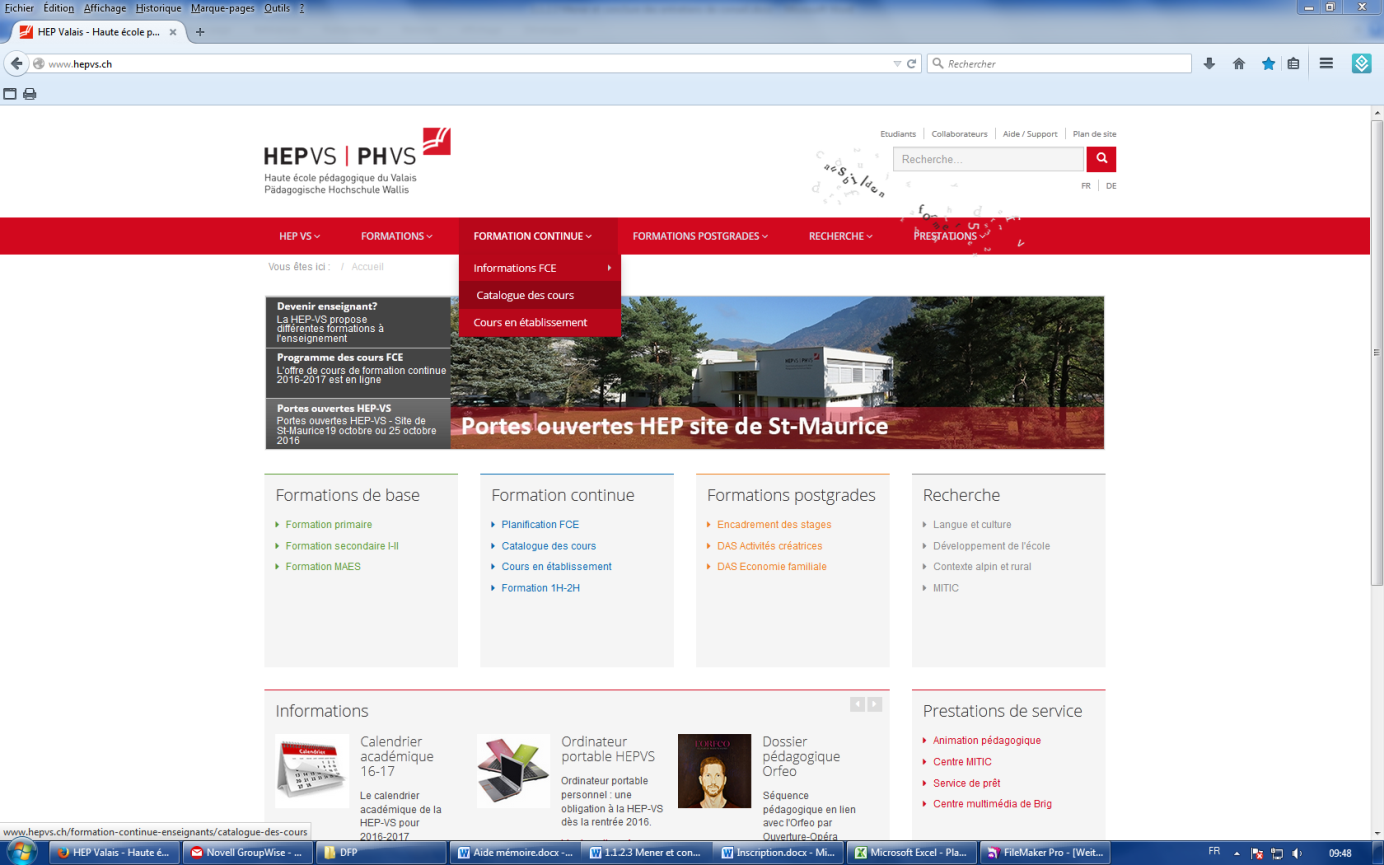 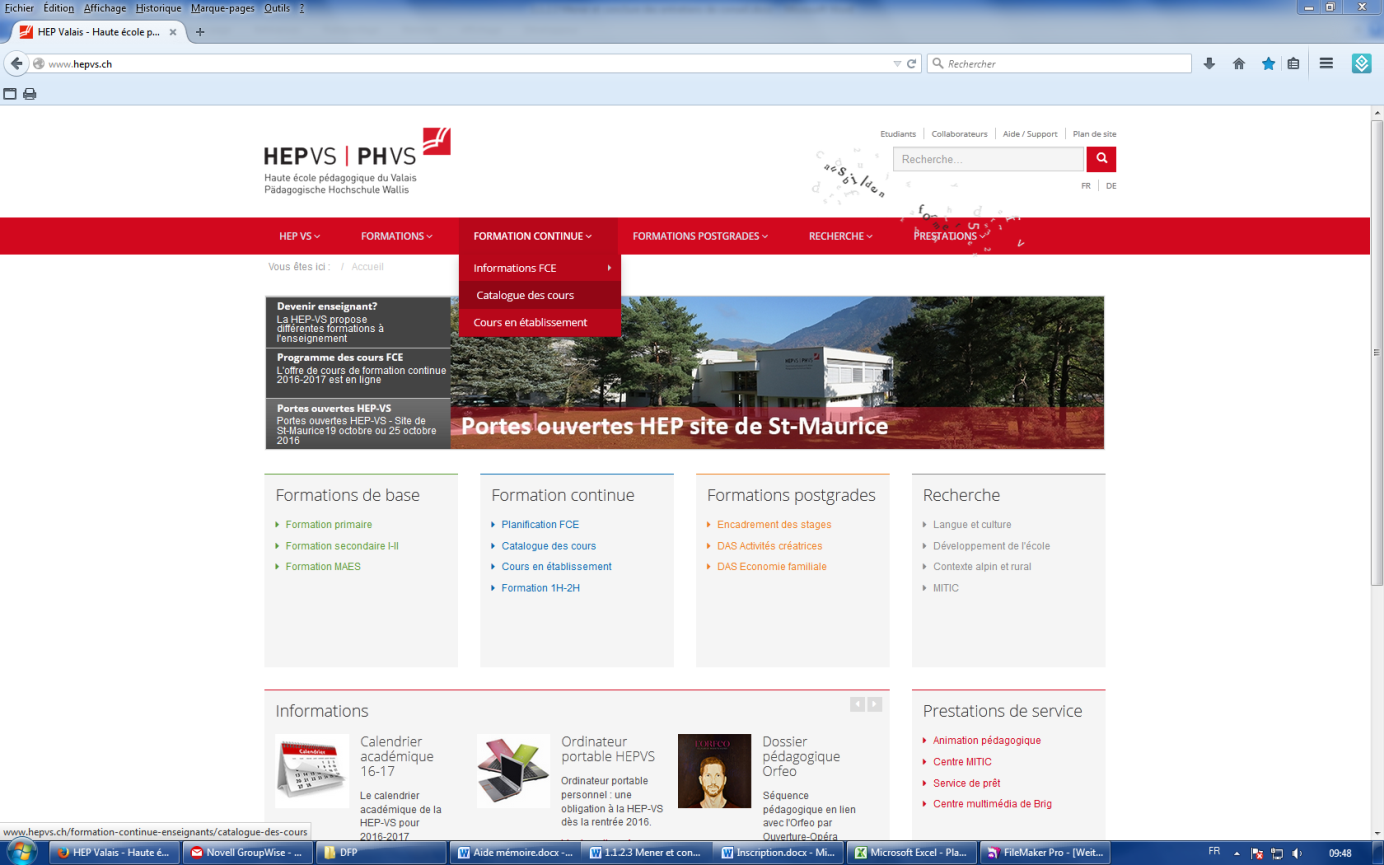 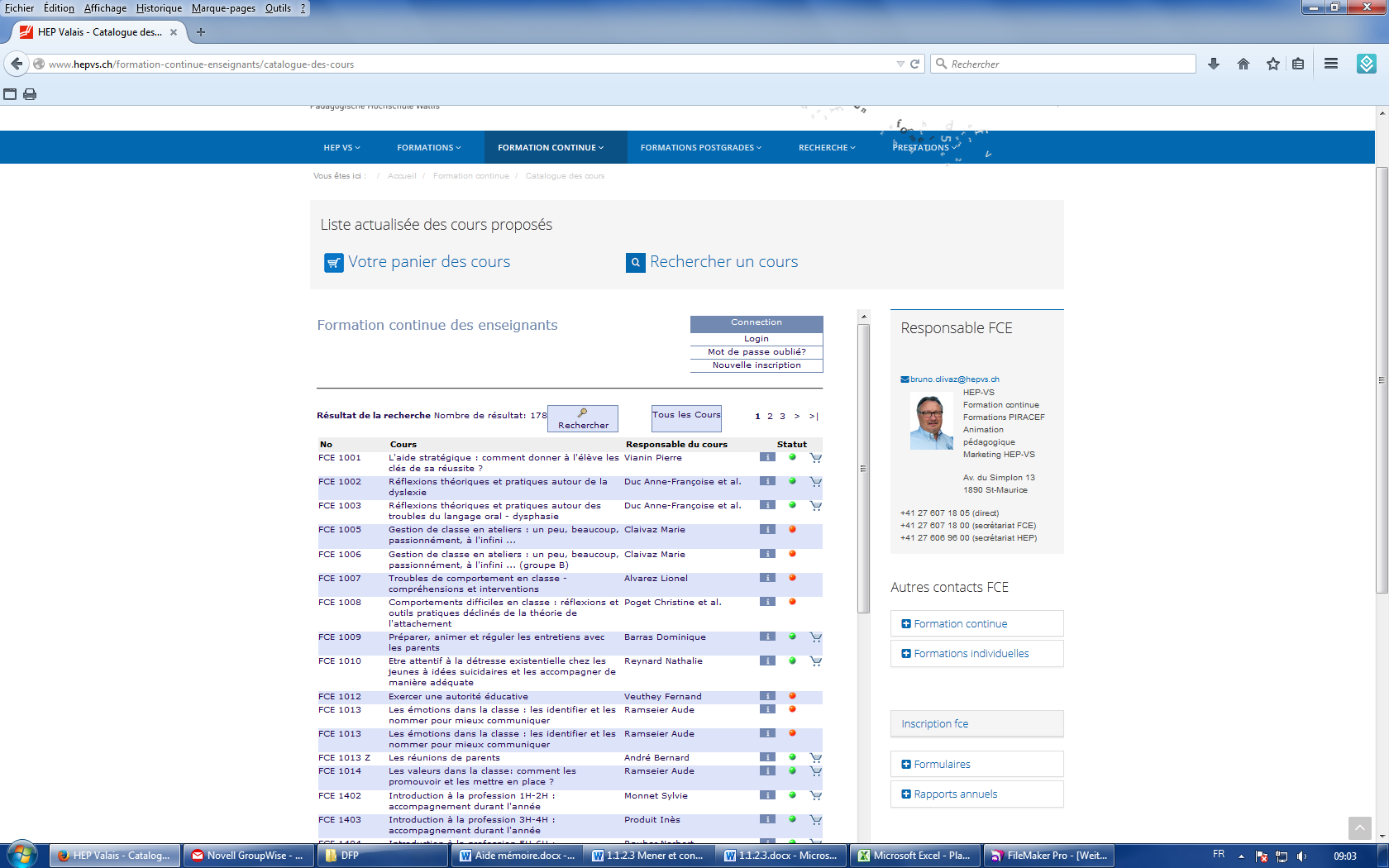 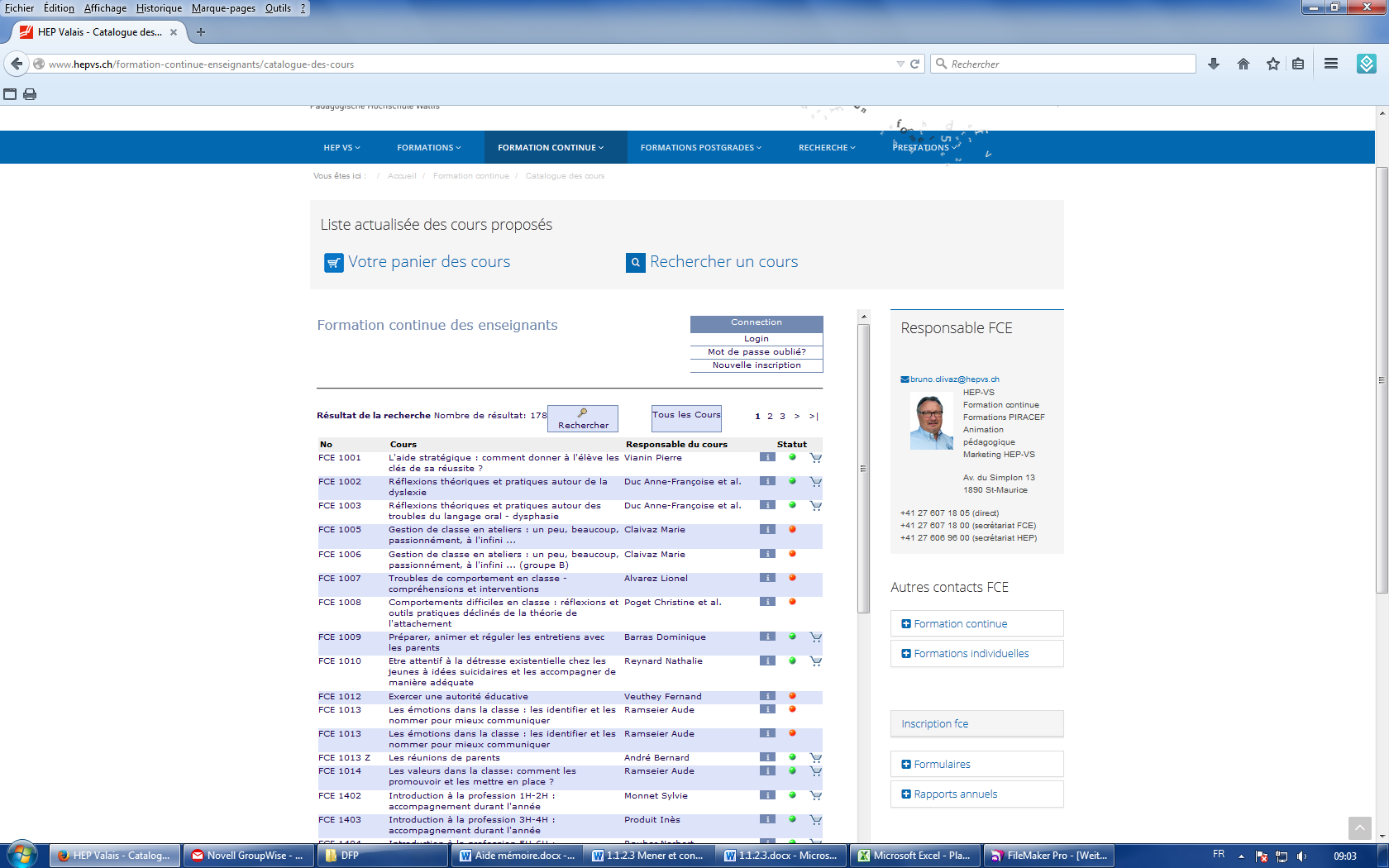 Avec la fonction « rechercher un cours », nous pouvons cibler la recherche selon :Le destinataire (selon degré d’enseignement)Le domaine (ex : langues, art, SHS, …)Les datesLe titre du coursLe numéro du cours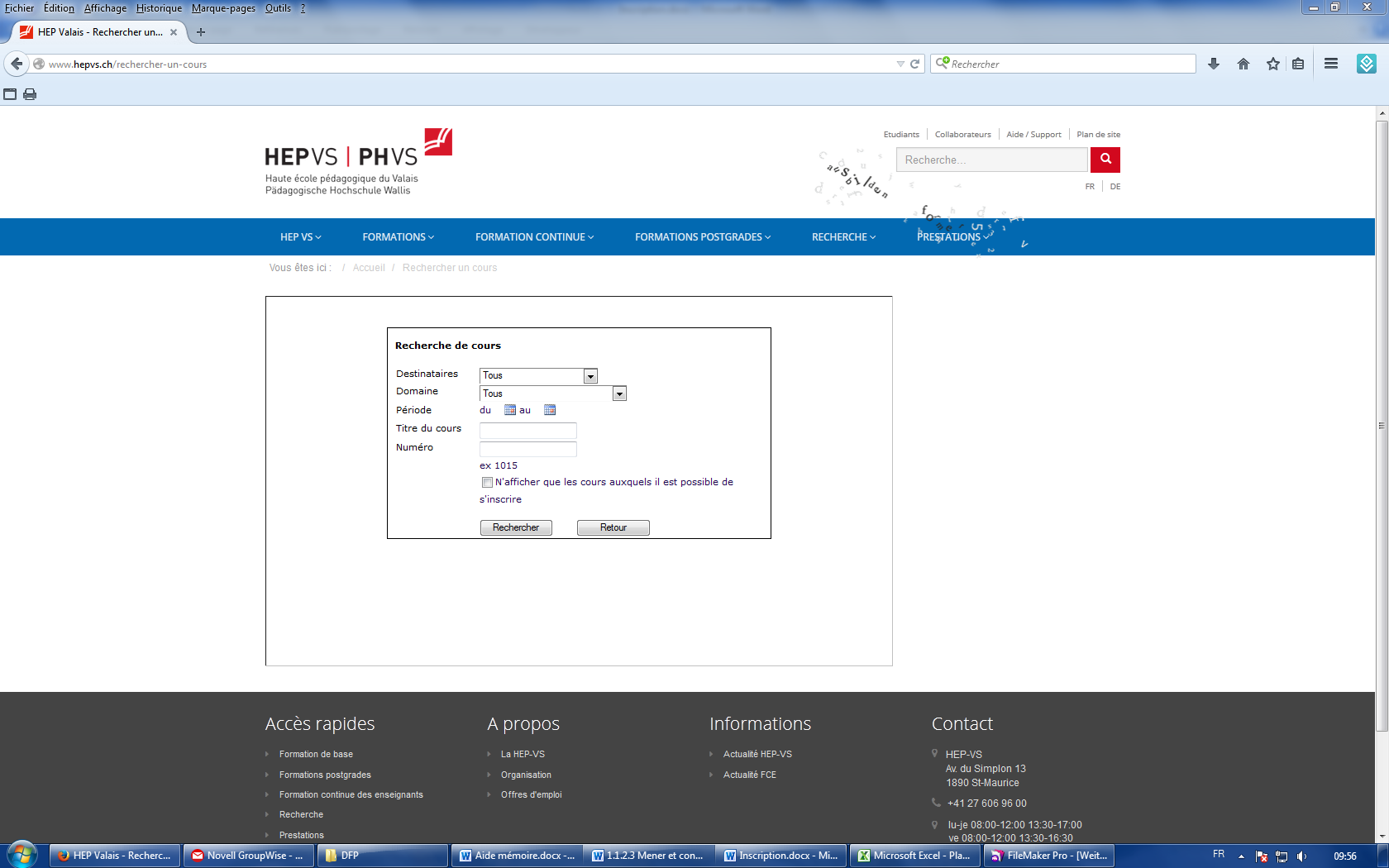 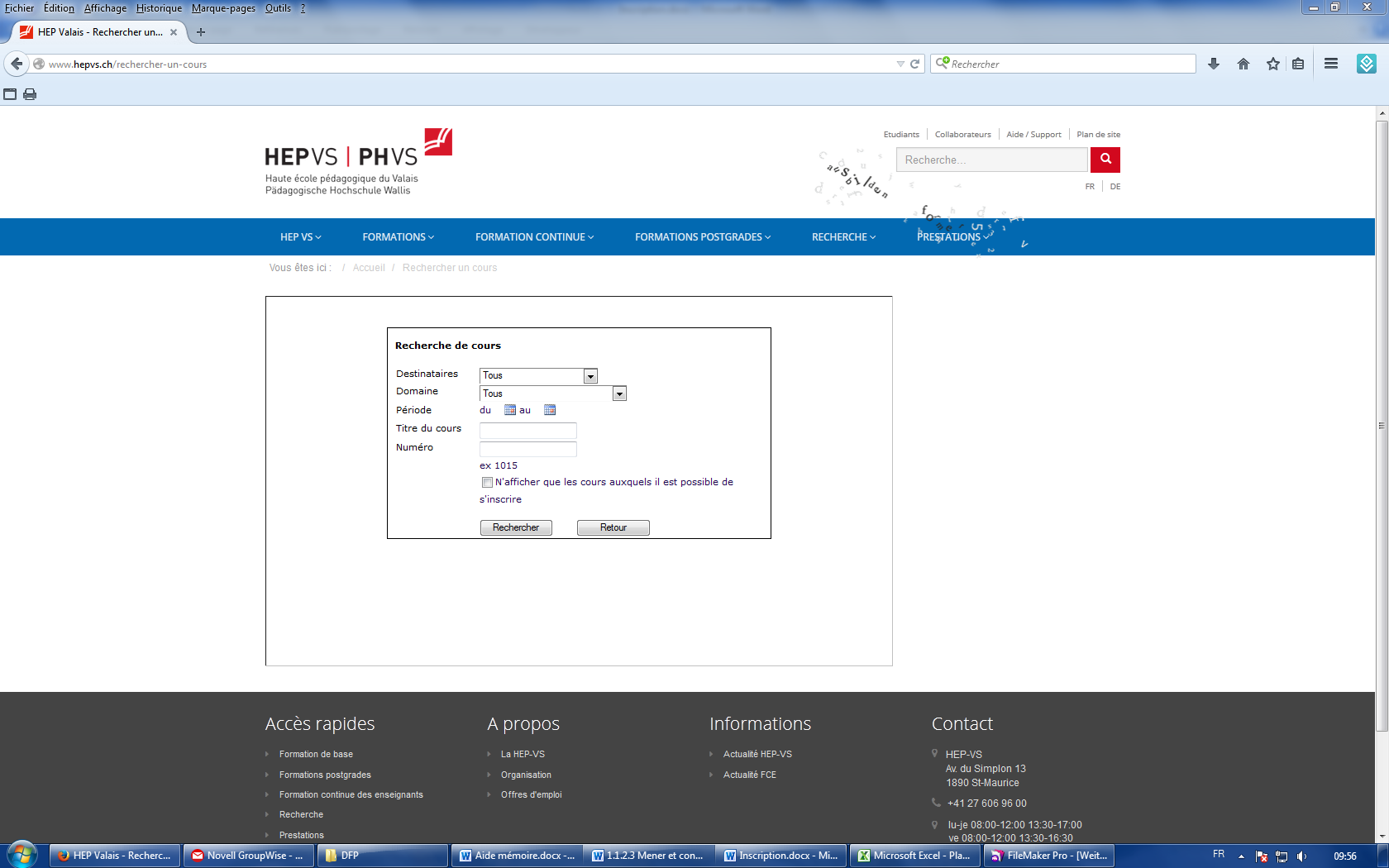 Pour pouvoir s’inscrire il faut se connecter avec l’adresse vs.educanet2.ch, l’adresse professionnelle pour tous les enseignants du valais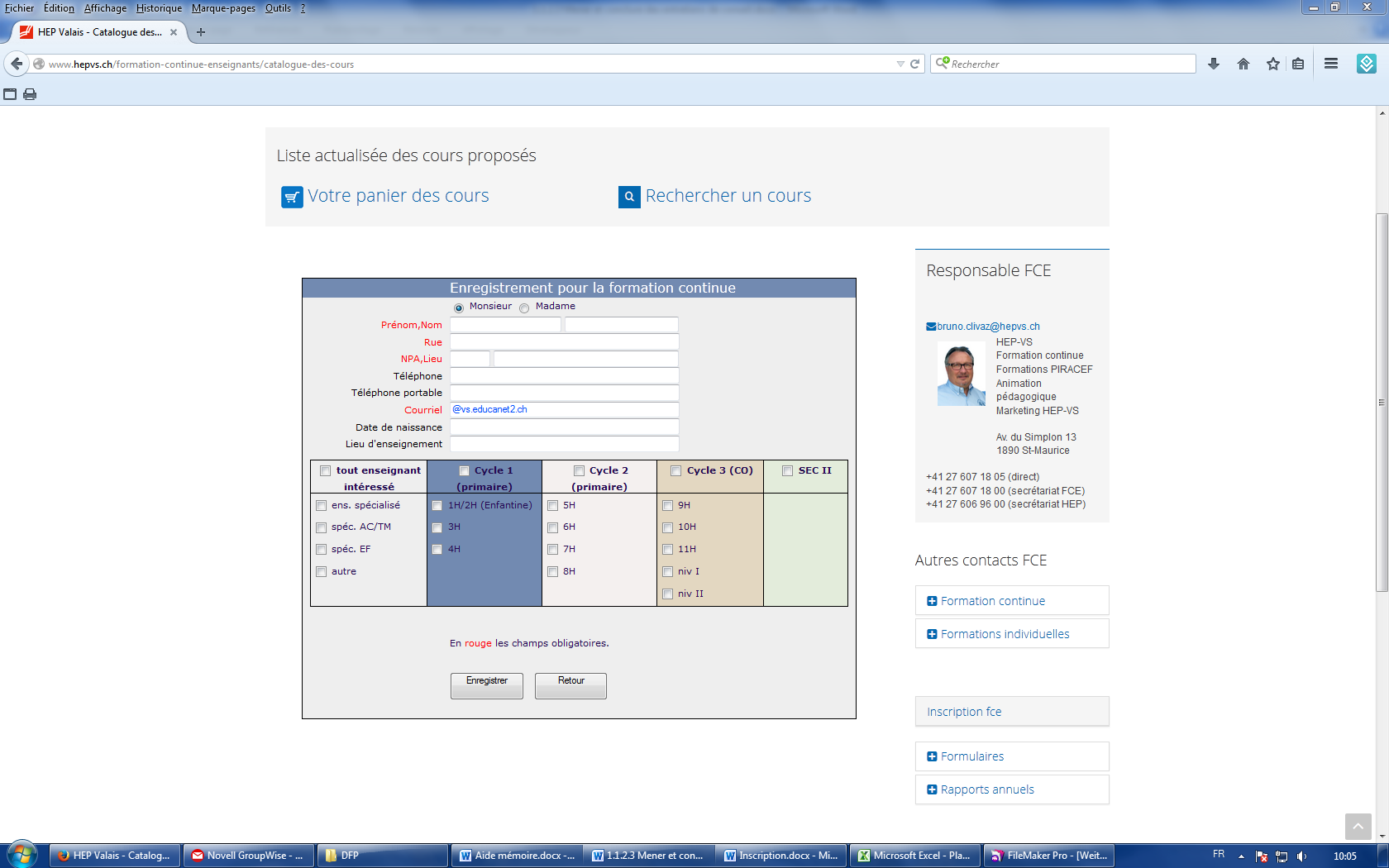 